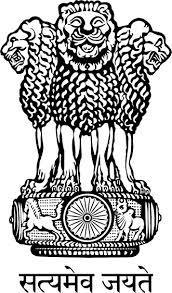 Embassy of India
Belgrade Press ReleaseConcert by Anuradha Pal’s Stree Shakti Band in Belgrade on the occasion of International Women’s Day            The Embassy of India in Belgrade in collaboration with Indian Council for Cultural Relations, New Delhi organized a concert of Indian Classical Music by Anurdha Pal’s Stree Shakti Band to mark the International Women’s Day at Madlenianum Opera & Theatre, Belgrade on March 22, 2016.The Concert was attended by large number of music lovers, including from the fields of art, literature, academia, diplomats, businesses, etc.  The Band presented a unique confluence of melody, poetry & rhythm, fusing the traditional with the contemporary, Hindustani with Carnatic & voice with power packed world percussion, which enthralled the audience.  The band also presented a fusion jointly with renowned Serbian music composer Mr. Aleksandar Simic.  	Photographs of the Concert can be seen at the Embassy’s facebook page https://www.facebook.com/IndiaInSerbia Place: BelgradeDate: 23 March, 2016******